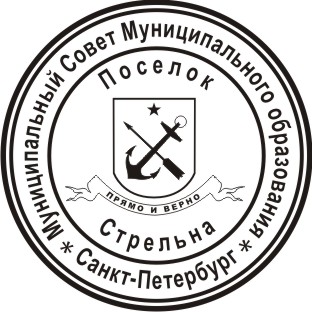 МЕСТНАЯ АДМИНИСТРАЦИЯВНУТРИГОРОДСКОГО МУНИЦИПАЛЬНОГО ОБРАЗОВАНИЯ  ГОРОДА ФЕДЕРАЛЬНОГО ЗНАЧЕНИЯ САНКТ-ПЕТЕРБУРГА ПОСТАНОВЛЕНИЕ Об утверждении Ведомственного стандарта по осуществлению полномочий по внутреннему муниципальному финансовому контролю в Местной администрации внутригородского муниципального образования города федерального значения Санкт-Петербурга поселок СтрельнаВ соответствии со статьей 269.2  Бюджетного кодекса Российской Федерации, Федеральным законом от 06.10.2003 № 131-ФЗ «Об общих принципах организации местного самоуправления в Российской Федерации», Постановлением Правительства Российской Федерации от 27.02.2020  №  208 «Об утверждении федерального стандарта внутреннего государственного (муниципального) финансового контроля «Планирование проверок, ревизий и обследований», Постановлением Правительства Российской Федерации от 06.02.2020 № 100 «Об утверждении федерального стандарта внутреннего государственного (муниципального) финансового контроля «Права и обязанности должностных лиц органов внутреннего государственного (муниципального) финансового контроля и объектов внутреннего государственного (муниципального) финансового контроля (их должностных лиц) при осуществлении внутреннего государственного (муниципального) финансового контроля», Постановлением Правительства Российской Федерации от 06.02.2020 № 95 «Об утверждении федерального стандарта внутреннего государственного (муниципального) финансового контроля «Принципы контрольной деятельности органов внутреннего государственного (муниципального) финансового контроля», Постановлением Правительства Российской Федерации от 17.08.2020 № 1237 «Об утверждении федерального стандарта внутреннего государственного (муниципального) финансового контроля «Правила досудебного обжалования решений и действий (бездействия) органов внутреннего государственного (муниципального) финансового контроля и их должностных лиц», Постановлением Правительства Российской Федерации от 16.09.2020 № 1478 «Об утверждении федерального стандарта внутреннего государственного (муниципального) финансового контроля «Правила составления отчетности о результатах контрольной деятельности», Постановлением Правительства Российской Федерации от 17.08.2020 № 1235 «Об утверждении федерального стандарта внутреннего государственного (муниципального) финансового контроля «Проведение проверок, ревизий и обследований и оформление их результатов», Уставом внутригородского муниципального образования города федерального значения Санкт-Петербурга поселок СтрельнаПОСТАНОВЛЯЮ:Утвердить Ведомственный стандарт по осуществлению полномочий по внутреннему муниципальному финансовому контролю в Местной администрации внутригородского муниципального образования города федерального значения Санкт-Петербурга поселок Стрельна согласно приложению к настоящему постановлению.2. Настоящее постановление вступает в силу с момента его официального опубликования (обнародования).3. Контроль за исполнением настоящего постановления оставляю за собой.Глава местной администрации                                                И.А. Климачева                                                                               Приложениек постановлению Местной администрации внутригородского муниципального образования города федерального значения Санкт-Петербурга поселок Стрельна от  18.01.2022    № 07Ведомственный стандарт по осуществлению полномочий по внутреннему муниципальному финансовому контролю в Местной администрации внутригородского муниципального образования города федерального значения Санкт-Петербурга поселок Стрельна1.Общие положения1.1. Настоящий Ведомственный стандарт определяет осуществление органом муниципального финансового контроля Местной администрации внутригородского муниципального образования города федерального значения Санкт-Петербурга поселок Стрельна  (далее – Местная администрация) полномочий по внутреннему муниципальному контролю в соответствии со статьей 269.2 Бюджетного кодекса Российской Федерации.1.2. Понятия и термины, используемые в настоящем Порядке, применяются в значениях, определенных Бюджетным кодексом Российской Федерации, законодательством 1.3. Внутренний муниципальный финансовый контроль осуществляется Местной администрацией (далее – орган внутреннего муниципального финансового контроля).1.4. Деятельность по контролю осуществляется посредством проведения плановых и внеплановых проверок. Проверки подразделяются на выездные и камеральные, а также встречные проверки, проводимые в рамках выездных и (или) камеральных проверок.1.5. Плановые контрольные мероприятия осуществляются в соответствии с планом контрольных мероприятий.1.6. Объектами муниципального финансового контроля являются:- главные распорядители (распорядители, получатели) бюджетных средств, главные администраторы (администраторы) доходов бюджета, главные администраторы (администраторы) источников финансирования дефицита бюджета;- финансовый орган муниципального образования (Местная администрация);- муниципальные учреждения.1.7. Должностным лицом, уполномоченным принимать решения о проведении проверок, ревизий и обследований, о периодичности их проведения, является Глава местной администрации, лицо его замещающее. 1.8. Должностными лицами органа внутреннего муниципального финансового контроля, осуществляющими внутренний муниципальный финансовый контроль являются: Глава местной администрации, либо лицо его замещающее, Заместитель Главы Местной  администрации, Главный бухгалтер-руководитель финансово-экономического отдела Местной администрации, Главный специалист финансово-экономического отдела Местной администрации, Главный специалист административного правового отдела Местной  администрации (далее - уполномоченные должностные лица).1.9. Должностные лица органа внутреннего муниципального финансового контроля за решения, действия (бездействие), принимаемые (осуществляемые) в процессе осуществления внутреннего муниципального финансового контроля, несут ответственность в соответствии с законодательством Российской Федерации.1.10. Решение о проведении проверки, ревизии или оформляется распоряжением Местной администрации.2. Принципы контрольной деятельности органа внутреннего муниципального финансового контроля2.1. Общие принципы и принципы осуществления профессиональной деятельности, которыми должны руководствоваться уполномоченные должностные лица, установлены в Федеральном стандарте внутреннего государственного (муниципального) финансового контроля «Принципы контрольной деятельности органов внутреннего государственного (муниципального) финансового контроля».2.2. К этическим принципам, которыми руководствуются уполномоченные должностные лица при осуществлении контрольной деятельности, относятся основы поведения муниципальных служащих, которыми им надлежит руководствоваться при исполнении должностных обязанностей, установленные статьей 14.2. Федерального закона от 02.03.2007 № 25-ФЗ «О муниципальной службе в Российской Федерации».2.3. Уполномоченные должностные лица при выполнении возложенных на них задач должны соблюдать требования к служебному поведению муниципальных служащих и урегулированию конфликтов интересов, установленные статьей 14.1. Федерального закона от 02.03.2007 № 25-ФЗ «О муниципальной службе в Российской Федерации», Федеральным законом от 25.12.2008 № 273-ФЗ «О противодействии коррупции» и другими нормативными правовыми актами, а также Кодексом этики и служебного поведения муниципальных служащих, утвержденным органом местного самоуправления.3. Планирование деятельности по внутреннему финансовому контролю3.1. Формирование плана контрольных мероприятий осуществляется в соответствии  с Федеральном стандартом внутреннего государственного (муниципального) финансового контроля «Планирование проверок, ревизий и обследований».3.2. Планирование контрольных мероприятий включает следующие этапы:а) формирование исходных данных для составления проекта плана контрольных мероприятий;б) составление проекта плана контрольных мероприятий;в) утверждение плана контрольных мероприятий 3.3. К темам плановых контрольных мероприятий относятся:- проверка осуществления расходов на обеспечение выполнения функций казенного учреждения, органа местного самоуправления и (или) их отражения в бюджетном учете и отчетности;- проверка целевого расходования средств бюджета на реализацию мероприятий муниципальных программ;- проверка достоверности отражения фактов хозяйственной жизни в бухгалтерском учете и бухгалтерской (финансовой) отчетности;- проверка соблюдения целей, порядка и условий предоставления межбюджетных трансфертов, имеющих целевое назначение;- проверка соблюдения законодательства Российской Федерации и иных правовых актов о контрактной системе в сфере закупок товаров, работ, услуг для обеспечения государственных и муниципальных нужд;- проверка исполнения полномочий по администрированию доходов или источников финансирования дефицита местного бюджета;- проверка (ревизия) финансово-хозяйственной деятельности объекта контроля;- другие виды контрольных мероприятий в пределах полномочий органа контроля, определенных Бюджетным Кодексом Российской Федерации, Федеральным стандартом внутреннего государственного (муниципального) финансового контроля «Планирование проверок, ревизий и обследований», другими нормативными правовыми актами.При составлении плана контрольных мероприятий в рамках одного контрольного мероприятия может быть использовано несколько тем плановых контрольных мероприятий.3.3. Определение предельного количества контрольных мероприятий в плане контрольных мероприятий осуществляется на основании следующих факторов:а) обеспеченность органа контроля кадровыми, материально-техническими и финансовыми ресурсами в очередном финансовом году;б) выделение резерва временных и трудовых ресурсов для проведения внеплановых контрольных мероприятий. Резерв временных и трудовых ресурсов для выполнения внеплановых контрольных мероприятий определяется на основании данных о внеплановых контрольных мероприятиях, осуществленных в годы, предшествующие году составления плана (1 - 2 года).При определении количества контрольных мероприятий, включаемых в план контрольных мероприятий, учитывается необходимость безусловного и первоочередного включения в план контрольных мероприятий объектов контроля на основании поручений высшего должностного лица субъекта Российской Федерации (муниципального образования), высшего исполнительного органа государственной власти (местной администрации) соответственно, а также безусловного и первоочередного включения в проект плана контрольных мероприятий Федерального казначейства объектов контроля, осуществляющих мероприятия (гражданско-правовые сделки) по реализации инфраструктурных проектов, источником финансового обеспечения которых являются бюджетные кредиты. Контрольные мероприятия на основании обращений (поручений) иных органов и организаций включаются в проект плана контрольных мероприятий, составляемый с применением риск-ориентированного подхода, при наличии в указанных обращениях (поручениях) обоснования необходимости проведения соответствующих контрольных мероприятий.3.4. План контрольных мероприятий должен быть утвержден до завершения года, предшествующего планируемому году.3.5. В утвержденный план контрольных мероприятий могут вноситься изменения в случаях невозможности проведения плановых контрольных мероприятий в связи с:- наступлением обстоятельств непреодолимой силы (чрезвычайных и непредотвратимых при наступивших условиях обстоятельств);- недостаточностью временных и (или) трудовых ресурсов при необходимости проведения внеплановых контрольных мероприятий;- внесением изменений в законодательные и иные нормативные правовые акты Российской Федерации, нормативные правовые акты субъектов Российской Федерации и муниципальные правовые акты;- выявлением в ходе подготовки контрольного мероприятия существенных обстоятельств (необходимость изменения темы контрольного мероприятия, данных об объектах контроля, перечня объектов контроля (включения и (или) исключения и (или) уточнения, в том числе дополнительных объектов контроля), сроков проведения контрольных мероприятий, проверяемого периода, должностных лиц или структурных подразделений органа контроля, ответственных за проведение контрольного мероприятия);- реорганизацией, ликвидацией (упразднением) объектов контроля..Права и обязанности должностных лиц органа внутреннего муниципального финансового контроля и объектов контроля (их должностных лиц)4.1. Права и обязанности должностных лиц органов внутреннего муниципального финансового контроля и объектов внутреннего муниципального финансового контроля (их должностных лиц) определяются Федеральным стандартом внутреннего государственного (муниципального) финансового контроля «Права и обязанности должностных лиц органов внутреннего государственного (муниципального) финансового контроля и объектов внутреннего государственного (муниципального) финансового контроля (их должностных лиц) при осуществлении внутреннего государственного (муниципального) финансового контроля».
5. Назначение контрольного мероприятия и подготовка к его проведению5.1. Решение о назначении планового контрольного мероприятия принимается на основании плана контрольных мероприятий.5.2. Решение о назначении внепланового контрольного мероприятия может быть принято на основании:- результата анализа данных, содержащихся в информационных системах;- установления должностным лицом органа контроля в ходе исполнения должностных обязанностей признаков нарушений законодательных и иных нормативных правовых актов по вопросам, отнесенным к полномочиям органа контроля;- результата рассмотрения поступивших обращений, запросов, поручений, иной информации о признаках нарушений законодательных и иных нормативных правовых актов по вопросам, отнесенным к полномочиям органа контроля, с учетом риск-ориентированного подхода, который может быть установлен правовым актом органа контроля;- истечения срока исполнения объектами контроля ранее выданных органом контроля представлений и (или) предписаний;- результата проведенного контрольного мероприятия, в том числе в случае невозможности получения необходимой информации (документов, материалов) в ходе проведения камеральной проверки.5.3. Решение о назначении контрольного мероприятия принимается руководителем (заместителем руководителя) органа контроля и оформляется распоряжением органа контроля в соответствии с Федеральным стандартом внутреннего государственного (муниципального) финансового контроля «Проведение проверок, ревизий и обследований и оформление их результатов».5.4. Внесение изменений в решение о назначении контрольного мероприятия может осуществляться по решению руководителя (заместителя руководителя) органа контроля на основании мотивированного обращения руководителя проверочной (ревизионной) группы или уполномоченного на проведение контрольного мероприятия должностного лица в отношении:состава проверочной (ревизионной) группы или уполномоченного на проведение контрольного мероприятия должностного лица;перечня основных вопросов, подлежащих изучению в ходе проведения контрольного мероприятия;привлекаемых специалистов, поручения на проведение экспертизы;проверяемого периода;срока проведения контрольного мероприятия.Проведение контрольного мероприятияВ ходе проведения контрольного мероприятия могут осуществляться контрольные действия, организовываться экспертизы.6.2. К контрольным действиям при проведении контрольных мероприятий относятся:- контрольные действия по документальному изучению в отношении финансовых, бухгалтерских, отчетных документов, документов о планировании и об осуществлении закупок товаров, работ, услуг для обеспечения муниципальных нужд и иных документов, содержащих информацию о деятельности объекта контроля (в том числе данных информационных систем, в том числе информационных систем объекта контроля, путем анализа и оценки полученной из них информации с учетом информации по устным и письменным объяснениям, справкам и сведениям должностных, материально ответственных и иных лиц объекта контроля;- контрольные действия по фактическому изучению путем осмотра, инвентаризации, наблюдения, пересчета, контрольных обмеров и осуществления других действий по контролю, в том числе исследований, испытаний, измерений и иных требующих специальных знаний (навыков) контрольных действий.6.3. Под осмотром понимается визуальное обследование объектов (выполненных объемов работ, помещений, основных средств, материальных запасов) в целях получения информации по предмету и вопросам контрольного мероприятия с проведением при необходимости фото- и видеофиксации результатов осмотра.6.4. Под инвентаризацией понимается проверка наличия имущества объекта контроля и состояния его финансовых обязательств на определенную дату путем сличения фактических данных с данными бухгалтерского учета.6.5. Под наблюдением понимается отслеживание процесса или процедуры, выполняемых работниками (должностными лицами) объекта контроля (наблюдение за пересчетом материальных запасов, отслеживание выполнения процедур, по которым не остается документальных свидетельств).6.6. Под пересчетом понимается проверка точности арифметических расчетов в первичных документах, бухгалтерских записях либо выполнение самостоятельных расчетов на основании правовых актов, устанавливающих порядок определения стоимости товаров (работ, услуг), и данных, полученных по результатам контрольных обмеров (осмотров), отличных от данных первичных документов.6.7. Под контрольным обмером понимается совокупность форм и методов проведения оценки и установления достоверности объемов выполненных работ (строительно-монтажных, ремонтных, реставрационных, пусконаладочных и прочих работ), а также качества и количества фактически использованных материалов и установленного оборудования.6.8. Результаты контрольных действий по фактическому изучению деятельности объекта контроля оформляются соответствующими актами.6.9. Контрольное мероприятие может быть неоднократно приостановлено :- при наличии нарушения объектом контроля требований к бюджетному (бухгалтерскому) учету, в том числе по хранению первичных учетных документов, регистров бухгалтерского учета, бухгалтерской (финансовой) отчетности, которое делает невозможным дальнейшее проведение контрольного мероприятия, - на период восстановления объектом контроля документов, необходимых для проведения контрольного мероприятия, а также приведения объектом контроля документов учета и отчетности в состояние, позволяющее проводить их изучение в ходе проведения контрольного мероприятия;- на период организации и проведения экспертиз;- на период непредставления (неполного представления) объектом контроля документов и информации или воспрепятствования объектом контроля проведению контрольного мероприятия;- при наличии обстоятельств, делающих невозможным дальнейшее проведение контрольного мероприятия по причинам, независящим от должностных лиц органа контроля, включая наступление обстоятельств непреодолимой силы;- других обстоятельств, указанных в Федеральном стандарте внутреннего государственного (муниципального) финансового контроля «Проведение проверок, ревизий и обследований и оформление их результатов».Общий срок приостановлений контрольного мероприятия не может составлять более 2 лет.6.10. Решение о приостановлении проведения контрольного мероприятия принимается руководителем (заместителем руководителя) органа контроля в форме распоряжения.На время приостановления проведения контрольного мероприятия течение его срока прерывается.6.11. Решение о возобновлении проведения контрольного мероприятия принимается руководителем (заместителем руководителя) органа контроля в форме распоряжения при получении органом контроля сведений об устранении причин приостановления контрольного мероприятия.6.12. Контрольное мероприятие подлежит прекращению в случае установления после его назначения факта:- ликвидации (упразднения) объекта контроля;- неосуществления объектом контроля в проверяемом периоде деятельности в соответствии с темой контрольного мероприятия;- невозможности проведения контрольного мероприятия по истечении предельного периода приостановления контрольного мероприятия.6.13. Решение о прекращении контрольного мероприятия принимается руководителем (заместителем руководителя) органа контроля в форме распоряжения.Камеральная проверкаКамеральная проверка проводится по месту нахождения органа контроля путем осуществления контрольных действий в соответствии с Федеральным стандартом внутреннего государственного (муниципального) финансового контроля «Проведение проверок, ревизий и обследований и оформление их результатов». 7.2. Руководитель (заместитель руководителя) органа контроля на основании мотивированного обращения руководителя контрольного мероприятия в случае невозможности получения необходимой информации (документов, материалов) может назначить:- проведение обследования;- проведение встречной проверки.Выездная проверка (ревизия)Выездная проверка (ревизия) проводится по месту нахождения объекта контроля путем проведения контрольных действий в соответствии с Федеральным стандартом внутреннего государственного (муниципального) финансового контроля «Проведение проверок, ревизий и обследований и оформление их результатов».8.2. Руководитель (заместитель руководителя) органа контроля на основании мотивированного обращения руководителя контрольного мероприятия в случае невозможности получения необходимой информации (документов, материалов) в ходе проведения контрольных действий может назначить:- проведение обследования. - проведение встречной проверки.ОбследованиеВ ходе обследования проводятся исследования, осмотры, инвентаризации, наблюдения, испытания, измерения, контрольные обмеры и другие действия по контролю для определения состояния определенной сферы деятельности объекта контроля в соответствии с Федеральным стандартом внутреннего государственного (муниципального) финансового контроля «Проведение проверок, ревизий и обследований и оформление их результатов».Заключение, оформленное по результатам обследования, прилагается к акту камеральной проверки или выездной проверки (ревизии), в рамках которых проведено обследование.Встречные проверки В рамках камеральных проверок или выездных проверок (ревизий) могут проводиться встречные проверки в соответствии с Федеральным стандартом внутреннего государственного (муниципального) финансового контроля «Проведение проверок, ревизий и обследований и оформление их результатов».При проведении встречной проверки объекта встречной проверки проводятся контрольные действия в целях установления и (или) подтверждения фактов, связанных с деятельностью объекта контроля.Оформление результатов контрольного мероприятия и реализация результатов контрольного мероприятияОформление результатов проверок (ревизий), встречных проверок, обследований осуществляется в срок не более 15 рабочих дней со дня окончания контрольных действий, оформление результатов иных обследований осуществляется не позднее последнего дня срока проведения обследований в соответствии с Федеральным стандартом внутреннего государственного (муниципального) финансового контроля «Проведение проверок, ревизий и обследований и оформление их результатов», Федеральным стандартом внутреннего государственного (муниципального) финансового контроля «Реализация результатов проверок, ревизий и обследований».Формы документов, оформляемые органом внутреннего муниципального финансового контроля должны соответствовать формам, утвержденным Приказом Министерства Финансов Российской Федерации от 30.12.2020 № 340н «Об утверждении форм документов, оформляемых органами внутреннего государственного (муниципального) финансового контроля».Рассмотрение жалоб и принятие решений по результатам их рассмотрения12.1. Рассмотрение жалоб и принятие решений по результатам их рассмотрения осуществляется в соответствии с правилами рассмотрения обращения объекта внутреннего муниципального финансового контроля или его уполномоченного представителя, в котором выражается несогласие с решением органа внутреннего муниципального финансового контроля (его должностных лиц), принятым по результатам осуществления им (ими) полномочий по внутреннему муниципальному финансовому контролю, и действиями (бездействием) должностных лиц органов внутреннего муниципального финансового контроля при осуществлении ими полномочий по внутреннему муниципальному финансовому контролю, установленными Федеральный стандартом внутреннего государственного (муниципального) финансового контроля «Правила досудебного обжалования решений и действий (бездействия) органов внутреннего государственного (муниципального) финансового контроля и их должностных лиц»Требования к составлению и представлению отчетности о результатах проведения контрольных мероприятий13.1.Составление и представление отчетности о результатах проведения контрольных мероприятий осуществляется в соответствии с   Федеральным стандартом внутреннего государственного (муниципального) финансового контроля «Правила составления отчетности о результатах контрольной деятельности».13.2. В целях раскрытия информации о полноте и своевременности выполнения плана контрольных мероприятий за отчетный календарный год, обеспечения эффективности контрольной деятельности, а также анализа информации о результатах проведения контрольных мероприятий должностные лица органа контроля, осуществляющие полномочия по внутреннему муниципальному финансовому контролю, ежегодно составляют и представляют Главе местной администрации Отчет.В состав ежегодного отчета включаются сведения о результатах проведения контрольных мероприятий.К результатам проведения контрольных мероприятий, подлежащим обязательному раскрытию в отчетах, относятся:– начисленные штрафы в количественном и денежном выражении по видам нарушений;– количество материалов, направленных в правоохранительные органы, и сумма предполагаемого ущерба по видам нарушений;– количество представлений и предписаний и их исполнение в количественном и денежном выражении, в том числе объем восстановленных (возмещенных) средств по предписаниям и представлениям;– количество направленных и исполненных (неисполненных) уведомлений о применении бюджетных мер принуждения;– объем проверенных средств;– количество поданных и (или) удовлетворенных жалоб (исков) на решения органа контроля, а также на ее действия (бездействие) должностных лиц в рамках осуществленной контрольной деятельности.Информация о результатах проведения контрольных мероприятий размещается на официальном сайте муниципального образования в информационно-телекоммуникационной сети «Интернет».18.01.2022поселок Стрельна№ 07